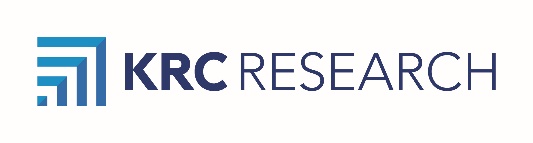 ATTACHMENT D: RECRUITMENT SCREENER OMB No. 0920-0572	Exp. Date 8/31/2021RECRUITMENT SCREENER ADMINISTERED IN-PERSON OR BY PHONEA 120-Minute Focus Group WithParents of Children Age 10 to 17 years: RECRUIT 10 PER GROUPIntroductionHello, my name is _______________ and I’m calling from _________________about an upcoming project sponsored by the Centers for Disease Control and Prevention (also known as the “CDC”). The CDC is a federal government agency whose aim is to protect the public’s health.We want to talk with parents of children ages 10 to 17 years about how the CDC can better reach people with important health information. This focus group will take place in-person at a facility in [Miami][Chicago].  The session will last approximately 120 minutes. To maintain participants’ confidentiality, we will use first names only during the discussion and your name will not be used in any study materials. In appreciation of your time, you will be given a financial incentive. To see if you qualify to participate, we need to ask you a few questions. These questions will take about 8 minutes. IF TERMINATED DURING SCREENING PROCESS READ: I’m sorry, we already have enough participants in that category. Thank you very much for your time.INTERVIEWER INSTRUCTION: If respondent expresses concern at any point during the screening interview, please note their concern and reassure them appropriately. Remind them that their participation is voluntary and their answers will be completely confidential. What sex were you assigned at birth, on your original birth certificate?How do you describe your gender identity? Do you consider yourself Hispanic or Latino/a? [MIAMI - RECRUIT MUST RESPOND YES]What is your race? Are you… [CHICAGO – RECRUIT A MIX](READ THE FIRST 5 OPTIONS LISTED BELOW AND TELL THE RESPONDENTS THEY CAN SELECT ONE OR MORE OF THE FOLLOWING; DO NOT READ “PREFERRED NOT TO ANSWER/DON’T KNOW/NOT SURE”- THOSE RESPONSES ARE ONLY BACKUP OPTIONS)In what year were you born?  [RECORD ON THE LINE BELOW. MUST BE BORN BETWEEN 1959 AND 1998 (AGE 21-60)]; RECRUIT A MIX.___________________________________________________________________________________Are you a parent or another individual who is primarily responsible for the daily care and rearing of one or more children age 10 to 17 living within your household?How many of the children you are responsible for within your household are between the ages of 10 and 17? [MUST BE AT LEAST ONE. RECORD NUMBER ON THE LINE BELOW]___________________________________________________________________________________What is the highest grade of school you completed? [AT LEAST HALF OF EACH GROUP MUST BE HIGH SCHOOL GRADUATE OR LESS][IF CHICAGO] Do you speak fluent English? [IF MIAMI] Where does your family originate from? [RECRUIT A MIX][IF MIAMI] Where were you born? [IF BORN OUTSIDE U.S.] For how long have you lived in the U.S.? [IF MIAMI] Do you speak fluent English, Spanish, or Both?[IF MIAMI] What is the main language you speak in your home with your family and the children you are primarily responsible for?[IF MIAMI] In which language do you read, watch, or listen to the news, television, movies, and other media?[IF MIAMI] Which one of these statements best describes you? READ:The following questions are about the child or children between the ages of 10 and 17 that you are responsible for within your household.[RECRUIT PARENTS OF CHILDREN WITH A MIX OF AGE, GENDER, SCHOOL, AND GRADE]Beginning with your youngest, what are the age, or ages, of your child or children? [RECORD IN GRID BELOW FOR EACH CHILD.] Beginning with your youngest, what is the gender, or genders, of your child or children? [RECORD IN GRID BELOW FOR EACH CHILD.] Beginning with your youngest, what type of school does your child, or children, attend—do they attend public school, private school, public charter school, home school, or another type of school? [RECORD IN GRID BELOW FOR EACH CHILD. TERMINATE ALL BUT PUBLIC OR PUBLIC CHARTER SCHOOL]Beginning with your youngest, what grade is your child, or children, currently enrolled in? [4th to 12th grade] RECORD IN GRID BELOW FOR EACH CHILD.]The remainder of our questions will be about you. These questions are to make sure we represent a broad range of people in this focus group. Which of the following best describes your marital status?Which of the following best describes your employment status?Please stop me when I read the range that includes your total annual household income…Have you participated in a focus group within the past three months?  Do you, or does any member of your household or immediate family, work for: INVITATION TO PARTICIPATEThank you for answering my questions.  We would like to invite you to participate in a focus group discussion. The discussion will last approximately two hours.This research is voluntary and the only purpose is to hear your feedback to help improve communications. We will use first names only. Your comments during the group will be confidential and not identified with your name.  The discussion will be audio and video recorded and transcribed for the research team’s use in preparing an accurate report of what we heard to the CDC. You will receive [$75] as a token of appreciation for your time after the group. Is this something you are interested in and comfortable with?FOR MIAMI: The discussion will take place in Spanish. Are you comfortable with reading and communicating with a group in Spanish? FOR SCHEDULED PARTICIPANTS:The discussion has been scheduled on Month Day, 2020 at x:xx a.m./p.m. -- x:xx a.m./p.m. Does this time work for your schedule?Before your scheduled session, we will send you a confirmation text and/or email. And, we will call you the day before the discussion session as a reminder. CONFIRM CONTACT INFORMATION: Telephone: (  __  )    	__________ Email:  	           @		If you wear reading glasses or using a hearing aid, please remember to bring those to the focus group discussion session. Some of our activities will involve reading.If you must cancel, please let us know immediately, so we can find someone to take your place. My name is ___________ and you can reach me at _____________.We ask that you arrive at least 20 minutes before the start of the focus group discussion.If you have any questions, please call the project recruitment coordinator for this project at INSERT NAME OF RECRUITMENT COORDINATORThank you!SEPARATE THIS CONTACT SHEET FROM THE REST OF THE SCREENERAND SHRED AT THE END OF THE STUDYGroupLocationDateTimeSegment: Parents orCaregivers of…1Miami, FL(Spanish language)Thurs., June 4, 20205:30 to 7:30 pmYounger children (10-13 years) + parents of mixed genders2Miami, FL(Spanish language)Thurs., June 4, 20208:00 to 10:00 pmOlder children (14-17 years) + parents of mixed genders3Chicago, IL(English language)Mon.,June 8, 20205:30 to 7:30 pmYounger children (10-13 years) + parents of mixed genders 4Chicago, IL(English language)Mon.,June 8, 20208:00 to 10:00 pm Older children (14-17 years) + parents of mixed genders FemaleMaleFemale RECRUIT 5-6 FEMALESMale RECRUIT 4-5 MALESMale-to-female transgender (MTF)Female-to-male transgender (FTM)Other gender identity: SPECIFYYes MIAMI: RECRUIT 10; CHICAGO, RECRUIT 2No MIAMI: TERMINATEPreferred not to answer MIAMI: TERMINATEWhite or Caucasian  CHICAGO RECRUIT 4-5Black or African-American CHICAGO RECRUIT 2-3American Indian or Alaska NativeNative Hawaiian or Other Pacific IslanderAsian  CHICAGO RECRUIT 1-2Don’t Know/Not Sure [DO NOT READ]Prefer not to answer [DO NOT READ]YesNo TERMINATELess than high schoolSome high schoolHigh school graduate or GEDSome college or associates degree LIMIT TO 5 IN CHICAGO AND 3 IN MIAMICollege graduate TERMINATEPost-graduate degree TERMINATEYesNo TERMINATEUnited States / 50 states plus DC and other Territories (USVI, Guam, Samoa, Northern Mariana Islands) WRITE IN:____________United States / Puerto Rico ArgentinaBoliviaChile ColombiaCosta RicaCuba Dominican RepublicEcuadorGuatemalaHondurasMexicoNicaraguaPanamaParaguayPeruUruguayVenezuelaSpainOther: write in____________________United States / 50 states plus DC and other Territories (USVI, Guam, Samoa, Northern Mariana Islands) WRITE IN:____________United States / Puerto Rico ArgentinaBoliviaChile ColombiaCosta RicaCuba Dominican RepublicEcuadorGuatemalaHondurasMexicoNicaraguaPanamaParaguayPeruUruguayVenezuelaSpainOther: write in____________________Less than 10 yearsMore than 10 years TERMINATEEnglish only TERMINATESpanish onlyBoth Spanish and EnglishEnglish TERMINATESpanishBoth [DO NOT READ]Mainly English TERMINATEMainly SpanishBoth [DO NOT READ]I understand, speak, and read English better than I understand, speak, and read SPANISH TERMINATEI understand, speak, and read SPANISH better than I understand, speak and read EnglishDO NOT READ: I understand, speak, and read both languages equally Child #Age of ChildGenderType of SchoolGrade123456Married and living togetherPartnered and living togetherSeparated or divorcedSingle, never marriedWidowedRefused [OK to continue if otherwise qualifies]Full-time employmentPart-time employmentUnemployedStay-at-home parent or homemakerStudentRetiredRefused [OK to continue if otherwise qualifies]Less than $10,000$10,000 to under $15,000$15,000 to under $25,000$25,000 to under $35,000$35,000 to under $50,000$50,000 to under $65,000$65,000 to under $75,000$75,000 to under $100,000$100,000 to under $150,000$150,000 or moreRefused [OK to continue if otherwise qualifies]NoYes TERMINATEA market research company TERMINATEan advertising agency or public relations firm TERMINATEThe media (TV, radio, newspapers, magazines, virtual communications channels) TERMINATEThe CDC or local public health department TERMINATEAs a K to 12th grade teacher CONTINUEYesNoTHANK AND TERMINATEYesNoTHANK AND TERMINATE